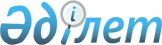 2017-2019 жылдарға арналған аудан бюджеті туралыСолтүстік Қазақстан облысы Шал ақын аудандық мәслихатының 2016 жылғы 23 желтоқсандағы № 9/1 шешімі. Солтүстік Қазақстан облысының Әділет департаментінде 2017 жылғы 12 қаңтарда № 4020 болып тіркелді.
      Қазақстан Республикасы 2008 жылғы 4 желтоқсандағы Бюджеттік кодексінің 75 бабына, "Қазақстан Республикасындағы жергілікті мемлекеттік басқару және өзін-өзі басқару туралы" Қазақстан Республикасының 2001 жылғы 23 қаңтардағы Заңы 6 бабы 1 тармағы 1) тармақшасына сәйкес Солтүстік Қазақстан облысы Шал ақын ауданының мәслихаты ШЕШТІ: 
      1. 2017-2019 жылдарға арналған аудан бюджеті тиісіне 1, 2, 3 қосымшаларға сай бекітілсін, соның ішінде 2017 жылға келесі көлемдерде:
      1) кірістер – 2 689 982,9 мың теңге, соның ішінде келесілер бойынша:
      салықтық түсімдер – 335 705 мың теңге;
      салықтық емес түсімдер – 3 908,4 мың теңге;
      негізгі капиталды сатудан түсетін түсімдер – 5 000 мың теңге;
      трансферттердің түсімдері – 2 345 369,5 мың теңге; 
      2) шығындар – 2 709 054,0 мың теңге; 
      3) таза бюджеттік кредиттау – 4 302,9 мың теңге, соның ішінде:
      бюджеттік кредиттер – 6 920 мың теңге;
      бюджеттік кредиттерді өтеу – 2 617,1 мың теңге;
      4) қаржылық активтерімен операциялар бойынша сальдо – 0 мың теңге:
      қаржы активтерін сатып алу – 0 мың теңге;
      мемлекеттік қаржы активтерін сатудан түсетін түсімдер – 0 мың теңге;
      5) бюджет тапшылығы (профицит) – -23 374,0 мың теңге;
      6) бюджет тапшылығын қаржыландыру (профицитті пайдалану) – 23 374,0 мың теңге:
      қарыздар түсімі – 6 807 мың теңге;
      қарыздарды өтеу – 2 617,1 мың теңге;
      бюджет қаражатының пайдаланылатын қалдықтары – 19 184,1 мың теңге. 
      Ескерту. 1-тармақ жаңа редакцияда - Солтүстік Қазақстан облысы Шал ақын ауданы мәслихатының 27.11.2017 № 19/1 шешімімен (01.01.2017 іске енеді).

      2. 2017 жылға арналған аудандық бюджеттің кірісі Қазақстан Республикасының 2008 жылғы 4 желтоқсандағы Бюджеттік кодексіне сәйкес, келесі салықтық түсімдер есебінен құрылды деп белгіленсін: 

      облыстық мәслихат белгілеген кірістерді бөлу нормативтері бойынша жеке табыс салығы;

      облыстық мәслихат белгілеген кірістерді бөлу нормативтері бойынша әлеуметтік салық;

      мүлікке салынатын салықтар;

      жер салығы;

      бірыңғай жер салығы;

      көлік құралдарына салынатын салық;

      бензинге (авиациялық бензинді қоспағанда) және дизель отынына акциздер;

      жер учаскелерін пайдаланғаны үшін төлемақы;

      қызметтің жекелеген түрлерімен айналысу құқығы үшін лицензиялық алым;

      жергілікті бюджетке салынатын тіркеу алымы;

      жергілікті бюджетке салынатын мемлекеттік баж.

      3. 2017 жылға арналған аудандық бюджеттің кірісі келесі салықтық емес түсімдер есебінен құрылады деп белгіленсін: 

      мемлекеттік меншікте тұрған мүлікті жалға беруден түсетін кірістер;

      мемлекеттік меншіктен өзге де кірістер;

      басқа да салықтық емес түсімдер.

      4. Аудандық бюджеттің кірісі негізгі капиталды сатудан түсетін түсімдер есебінен қалыптасуы белгіленсін. 

      5. 2017 жылға арналған облыстық бюджеттен аудандық бюджетке берілген бюджеттік субвенция түсімі – 2 236 092 мың теңге сомасында бекітілсін. 

      6. 4, 5, 6 қосымшаларға сәйкес 2017-2019 жылдарға арналған Сергеевка қаласы және ауылдық округтерінің бюджеттік бағдарламалары бекітілсін.

      7. 7 қосымшаға сәйкес 2017 жылға арналған аудандық бюджетті атқару барысында қысқартылуға жатпайтын аудандық бюджеттік бағдарламалар тізімі бекітілсін. 


      8. 2017 жылға арналған аудандық бюджетте облыстық бюджеттен бөлінетін нысаналы ағымдағы трансферттер 38 906,4 мың теңге сомасында бекітілсін:
      1) тіл курстары бойынша тағылымдамадан өткен мұғалімдердің жалақыларына қосымша төлемге;
      2) негізгі қызметкердің оқуда болған кезінде орнын ауыстырған мұғалімдердің жалақыларына қосымша төлемге;
      3) "Өрлеу" жобасы бойынша келісілген қаржылай көмекті енгізуге;
      4) мамандарды әлеуметтік қолдау шараларын іске асыруға республика бюджетінен бюджеттік кредиттер.
      Ескерту. 8-тармақ жаңа редакцияда - Солтүстік Қазақстан облысы Шал ақын ауданы мәслихатының 27.11.2017 № 19/1 шешімімен (01.01.2017 іске енеді).


      9. 2017 жылға арналған аудандық бюджетте облыстық бюджеттен бөлінетін нысаналы ағымдағы трансферттер 77 178,1 мың теңге сомасында бекітілсін:
      1) қоныс аударушылар мен оралмандар үшін тұрғын үйді жалға алу (аренда) бойынша шығындардың орнын толтыруға субсидиялар үшін;
      2) жұмылдыру орталықтарында оқытуға енгізе отыра мамандықтың еңбек нарығында талап етілу бойынша кадр жұмысшыларын қысқа мерзімді кәсіби оқытуға;
      3) энзоотикалық ауруларға қарсы алдын алу іс-шараларын жүргізуге.
      Ескерту. 9-тармақ жаңа редакцияда - Солтүстік Қазақстан облысы Шал ақын ауданы мәслихатының 27.11.2017 № 19/1 шешімімен (01.01.2017 іске енеді).

      10. 2017 жылға ауданның жергілікті атқарушы органдарының резерві 2 386,0 мың теңге сомасында бекітілсін. 

      Ескерту. 10-тармақ жаңа редакцияда - Солтүстік Қазақстан облысы Шал ақын ауданы мәслихатының 18.09.2017 № 17/1 шешімімен (01.01.2017 іске енеді).

      11. 2017 жылы бюджет саласындағы қызметкерлерге еңбекақыны толық көлемде төлеу қамтамасыз етілсін.

      12. Азаматтық қызметкер болып келетін және ауылдық елді-мекендерде жұмыс істейтін денсаулық сақтау, білім беру, әлеуметтік қамтамасыз ету, мәдениет, спорт және ветеринария саласындағы мамандардың лауазымдық ақылары мен тарифтік ставкалары қалалық жағдайда осы қызмет түрлерімен айналысатын азаматтық қызметкерлердің лауазымдық ақысы мен ставкалармен салыстырғанда жиырма бес пайыз белгіленсін. 

      13. Осы шешімнің 12 бөлімінің әрекет етуі ветеринария саласында қызметін жүзеге асыратын ветеринарлық пункттердің ветеринар мамандарына таратылады.

      14. 2017 жылға жергілікті атқарушы органның қарыз лимиті 2 617 мың теңге сомасында белгіленсін.

      15. Осы шешім 2017 жылдың 1 қаңтарынан іске енеді.

 2017 жылға арналған Шал ақын ауданы бюджеті
      Ескерту. 1-қосымша жаңа редакцияда - Солтүстік Қазақстан облысы Шал ақын ауданы мәслихатының 27.11.2017 № 19/1 шешімімен (01.01.2017 іске енеді).
      Кестенің жалғасы 2018 жылға арналған Шал ақын ауданының бюджеті
      

      Кестенің жалғасы 2019 жылға арналған Шал ақын ауданының бюджеті
      

      Кестенің жалғасы 2017 жылға арналған Сергеевка қаласы мен селолық округтер әкімдері аппараттарының бюджеті 
      Ескерту. 4-қосымша жаңа редакцияда - Солтүстік Қазақстан облысы Шал ақын ауданы мәслихатының 27.11.2017 № 19/1 шешімімен (01.01.2017 іске енеді).
      Кестенің жалғасы: 2018 жылға арналған Сергеевка қаласы мен селолық округтер әкімдері аппараттарының бюджеті 2019 жылға арналған Сергеевка қаласы мен селолық округтер әкімдері аппараттарының бюджеті 2017-2019 жылдарға арналған аудандық бюджетті атқару процесінде секвесторға жатпайтын, аудандық бюджеттік бағдарлама 
ТІЗБЕСІ 2017 жылға арналған мемлекеттік басқармалардың жоғары тұрған органдарынан берілетін трансферттер және бюджеттік несиелер
      Ескерту. 8-қосымша жаңа редакцияда - Солтүстік Қазақстан облысы Шал ақын ауданы мәслихатының 27.11.2017 № 19/1 шешімімен (01.01.2017 іске енеді).
      Кестенің жалғасы:
					© 2012. Қазақстан Республикасы Әділет министрлігінің «Қазақстан Республикасының Заңнама және құқықтық ақпарат институты» ШЖҚ РМК
				
      Солтүстік Қазақстан облысы 
Шал ақын ауданы 
мәслихатының 
ІХ сессиясының төрағасы

С. Окунев

      Солтүстік Қазақстан облысы 
Шал ақын ауданы 
мәслихатының хатшысы

Ө. Әмрин
Шал ақын ауданы мәслихатының 2016 жылғы 23 желтоқсандағы № 9/1 шешіміне 1 қосымша
Санаты
Сыныбы
Ішкі сыныбы
Ерекшелік
Атауы
Сомасы мың теңге
Санаты
Сыныбы
Ішкі сыныбы
Ерекшелік
Атауы
Сомасы мың теңге
1
2
3
4
4
5
Кірістер:
2 689 982,9
1
Салықтық түсімдер
335 705,0
01
Табыс салығы
26 655,0
2
Жеке табыс салығы
26 655,0
03
Әлеуметтік салық
129 137,0
1
Әлеуметтік салық 
129 137,0
04
Меншiкке салынатын салықтар
86 789,0
1
Мүлiкке салынатын салықтар
31 000,0
3
Жер салығы
8 994,0
4
Көлiк құралдарына салынатын салық
34 195,0
5
Бірыңғай жер салығы
12 600,0
05
Тауарларға, жұмыстарға және қызметтерге салынатын iшкi салықтар
90 674,0
2
Акциздер
1 750,0
3
Табиғи және басқа да ресурстарды пайдаланғаны үшiн түсетiн түсiмдер
75 524,0
4
Кәсiпкерлiк және кәсiби қызметтi жүргiзгенi үшiн алынатын алымдар
13 400,0
08
Заңдық мәнді іс-әрекеттерді жасағаны және (немесе) оған уәкілеттігі бар мемлекеттік органдар немесе лауазымды адамдар құжаттар бергені үшін алынатын міндетті төлемдер
2 450,0
1
Мемлекеттік баж
2 450,0
2
Салықтық емес түсiмдер
3 908,4
01
Мемлекеттік меншіктен түсетін кірістер
2 903,4
5
Мемлекеттік меншіктегі мүлікті жалға беруден түсетін кірістер
2 900,0
7
Мемлекеттік бюджеттен берілген кредиттер бойынша сыйақылар
3,4
06
Өзге де салықтық емес түсiмдер
1 005,0
1
Өзге де салықтық емес түсiмдер
1 005,0
3
Негізгі капиталды сатудан түсетін түсімдер
5 000,0
03
Жерді және материалдық емес активтерді сату 
5 000,0
1
Жерді сату
5 000,0
4
Трансферттердің түсімдері
2 345 369,5
02
Мемлекеттiк басқарудың жоғары тұрған органдарынан түсетiн трансферттер
2 345 369,5
2
Облыстық бюджеттен түсетiн трансферттер
2 345 369,5
Функционалдық топ
Бюджеттік бағдарламалар әкімшісі
Бағдарлама
Ішкі бағдарлама
Атауы
Сомасы мың тенге
Функционалдық топ
Бюджеттік бағдарламалар әкімшісі
Бағдарлама
Ішкі бағдарлама
Атауы
Сомасы мың тенге
2)Шығындар:
2709054,0
Функционалдық топ
Бюджеттік бағдарламалар әкімшісі
Бағдарлама
Ішкі бағдарлама
Атауы
Сомасы мың тенге
01
Жалпы сипаттағы мемлекеттік қызметтер
246672,4
Функционалдық топ
Бюджеттік бағдарламалар әкімшісі
Бағдарлама
Ішкі бағдарлама
Атауы
Сомасы мың тенге
112
Аудан (облыстық маңызы бар қала) мәслихатының аппараты
13039,0
Функционалдық топ
Бюджеттік бағдарламалар әкімшісі
Бағдарлама
Ішкі бағдарлама
Атауы
Сомасы мың тенге
001
Аудан (облыстық маңызы бар қала) мәслихатының қызметін қамтамасыз ету жөніндегі қызметтер
13039,0
Функционалдық топ
Бюджеттік бағдарламалар әкімшісі
Бағдарлама
Ішкі бағдарлама
Атауы
Сомасы мың тенге
122
Аудан (облыстық маңызы бар қала) әкімінің аппараты
76481,0
001
Аудан (облыстық маңызы бар қала) әкімінің қызметін қамтамасыз ету жөніндегі қызметтер
76481,0
123
Қаладағы аудан, аудандық маңызы бар қала, кент, ауыл, ауылдық округ әкімінің аппараты
110396,9
001
Қаладағы аудан, аудандық маңызы бар қаланың, кент, ауыл, ауылдық округ әкімінің қызметін қамтамасыз ету жөніндегі қызметтер
110396,9
459
Ауданның (облыстық маңызы бар қаланың) экономика және қаржы бөлімі
26324,5
001
Ауданның (облыстық маңызы бар қаланың) экономикалық саясаттын қалыптастыру мен дамыту, мемлекеттік жоспарлау, бюджеттік атқару және коммуналдық меншігін басқару саласындағы мемлекеттік саясатты іске асыру жөніндегі қызметтер
25835,5
010
Жекешелендіру, коммуналдық меншікті басқару, жекешелендіруден кейінгі қызмет және осыған байланысты дауларды реттеу 
489,0
495
Ауданның (облыстық маңызы бар қаланың) құрылыс, сәулет, тұрғын үй-коммуналдық шаруашылығы, жолаушылар көлігі және автомобиль жолдары бөлімі
20431,0
001
Жергілікті деңгейде сәулет, құрылыс, тұрғын үй-коммуналдық шаруашылық, жолаушылар көлігі және автомобиль жолдары саласындағы мемлекеттік саясатты іске асыру жөніндегі қызметтер
20431,0
02
Қорғаныс
6515,0
122
Аудан (облыстық маңызы бар қала) әкімінің аппараты
6515,0
005
Жалпыға бірдей әскери міндетті атқару шеңберіндегі іс-шаралар
5416,0
006
Аудан (облыстық маңызы бар қала) ауқымындағы төтенше жағдайлардың алдын алу және оларды жою
561,0
007
Аудандық (қалалық) ауқымдағы дала өрттерінің, сондай-ақ мемлекеттік өртке қарсы қызмет органдары құрылмаған елдi мекендерде өрттердің алдын алу және оларды сөндіру жөніндегі іс-шаралар
538,0
03
Қоғамдық тәртіп, қауіпсіздік, құқықтық, сот, қылмыстық-атқару қызметі
4893,0
495
Ауданның (облыстық маңызы бар қаланың) тұрғын үй-коммуналдық шаруашылығы, жолаушылар көлігі және автомобиль жолдары бөлімі
4893,0
019
Елдi мекендерде жол қозғалысы қауiпсiздiгін қамтамасыз ету
4893,0
04
Білім беру
1948593,0
464
Ауданның (облыстық маңызы бар қаланың) білім бөлімі
28967,0
009
Мектепке дейінгі тәрбие мен оқыту ұйымдарының қызметін қамтамасыз ету
28967,0
123
Қаладағы аудан, аудандық маңызы бар қала, кент, ауыл, ауылдық округ әкімінің аппараты
4903,0
005
Ауылдық жерлерде балаларды мектепке дейін тегін алып баруды және кері алып келуді ұйымдастыру
4903,0
464
Ауданның (облыстық маңызы бар қаланың) білім бөлімі
1885559,0
003
Жалпы білім беру
1583650,0
006
Балаларға қосымша білім беру 
62686,0
022
Жетім баланы (жетім балаларды) және ата-анасының қамқорлығынсыз қалған баланы (балаларды) асырап алғаны үшін Қазақстан азаматтарына біржолғы ақша қаражатын төлеуге арналған төлемдер
170,0
040
Мектепке дейінгі білім беру ұйымдарында мемлекеттік білім беру тапсырысын іске асыруға
155468,0
029
Балалар мен жасөспірімдердің психикалық денсаулығын зерттеу және халыққа психологиялық-медициналық-педагогикалық консультациялық көмек көрсету
11257,0
031
Жетім балаларды және ата-аналарының қамқорынсыз қалған, отбасылық үлгідегі балалар үйлері мен асыраушы отбасыларындағы балаларды мемлекеттік қолдау
2978,0
001
Жергілікті деңгейде білім беру саласындағы мемлекеттік саясатты іске асыру жөніндегі қызметтер
8477,0
005
Ауданның (облыстық маңызы бар қаланың) мемлекеттік білім беру мекемелер үшін оқулықтар мен оқу-әдiстемелiк кешендерді сатып алу және жеткізу
27983,0
015
Жетім баланы (жетім балаларды) және ата-аналарының қамқорынсыз қалған баланы (балаларды) күтіп-ұстауға қамқоршыларға (қорғаншыларға) ай сайынға ақшалай қаражат төлемі
7459,0
067
Ведомстволық бағыныстағы мемлекеттік мекемелерінің және ұйымдарының күрделі шығыстары
25431,0
465
Ауданның (облыстың маңызы бар қаланың) дене шынықтыру және спорт бөлімі
29164,0
017
Балалар мен жасөспірімдерге спорт бойынша қосымша білім беру
29164,0
06
Әлеуметтiк көмек және әлеуметтiк қамсыздандыру
176005,5
451
Ауданның (облыстық маңызы бар қаланың) жұмыспен қамту және әлеуметтік бағдарламалар бөлімі
173227,5
002
Жұмыспен қамту бағдарламасы
51399,4
005
Мемлекеттік атаулы әлеуметтік көмек 
2377,0
007
Жергілікті өкілетті органдардың шешімі бойынша мұқтаж азаматтардың жекелеген топтарына әлеуметтік көмек
9937,0
010
Үйден тәрбиеленіп оқытылатын мүгедек балаларды материалдық қамтамасыз ету
770,0
014
Мұқтаж азаматтарға үйде әлеуметтiк көмек көрсету
41649,0
016
18 жасқа дейінгі балаларға мемлекеттік жәрдемақылар
7367,0
017
Мүгедектерді оңалту жеке бағдарламасына сәйкес, мұқтаж мүгедектерді міндетті гигиеналық құралдармен және ымдау тілі мамандарының қызмет көрсетуін, жеке көмекшілермен қамтамасыз ету 
8531,1
001
Жергілікті деңгейде халық үшін әлеуметтік бағдарламаларды жұмыспен қамтуды қамтамасыз етуді іске асыру саласындағы мемлекеттік саясатты іске асыру жөніндегі қызметтер
25423,0
011
Жәрдемақыларды және басқа да әлеуметтік төлемдерді есептеу, төлеу мен жеткізу бойынша қызметтерге ақы төлеу
565,0
023
Жұмыспен қамту орталықтарының қызметін қамтамасыз ету
14647,0
025
 "Өрлеу" жобасы бойынша шартталған ақшалай көмек енгізу
10562,0
495
Ауданның (облыстық маңызы бар қаланың) құрылыс, сәулет, тұрғын үй-коммуналдық шаруашылығы, жолаушылар көлігі және автомобиль жолдары бөлімі
434,0
050
Қазақстан Республикасында мүгедектердің құқықтарын қамтамасыз ету және өмір сүру сапасын жақсарту жөніндегі 2012 - 2018 жылдарға арналған іс-шаралар жоспарын іске асыру
434,0
464
Ауданның (облыстық маңызы бар қала) білім беру бөлімі
2344,0
030
Патронат тәрбиешілерге берілген баланы (балаларды) асырап бағу
2344,0
07
Тұрғын-коммуналдық шаруашылық
53315,0
123
Аппарат акима района в городе, города районного значения, поселка, села,сельского округа
3923,0
009
Елді мекендердің санитариясын қамтамасыз ету
2000,0
011
Елді мекендерді абаттандыру мен көгалдандыру
1923,0
495
Ауданның (облыстық маңызы бар қаланың) құрылыс, сәулет, тұрғын үй-коммуналдық шаруашылығы, жолаушылар көлігі және автомобиль жолдары бөлімі
49392,0
016
Сумен жабдықтау және су бұру жүйесінің жұмыс істеуі
2000,0
025
Елдi мекендердегі көшелердi жарықтандыру
13800,0
029
Елдi мекендердi абаттандыру және көгалдандыру
1792,0
072
Нәтижелі жұмыспен қамтуды және жаппай кәсіпкерлікті
дамыту бағдарламасы шеңберінде қызметтік тұрғын үй салу, инженерлік-коммуникациялық инфрақұрылымды дамыту, жастарға арналған жатақханаларды салу, салып бітіру
31800,0
08
Мәдениет, спорт, туризм және ақпараттық кеңістiк
126509,0
455
Ауданның (облыстық маңызы бар қаланың) мәдениет және тілдерді дамыту бөлімі
42481,0
003
Мәдени-демалыс жұмысын қолдау
42481,0
Спорт
3838,0
465
Ауданның (облыстық маңызы бар қаланың) дене шынықтыру және спорт бөлімі 
5932,0
006
Аудандық (облыстық маңызы бар қалалық) деңгейде спорттық жарыстар өткiзу
452,0
007
Әртүрлi спорт түрлерi бойынша аудан (облыстық маңызы бар қала) құрама командаларының мүшелерiн дайындау және олардың облыстық спорт жарыстарына қатысуы
5480,0
455
Ауданның (облыстық маңызы бар қаланың) мәдениет және тілдерді дамыту бөлімі
44470,0
006
Аудандық (қалалық) кiтапханалардың жұмыс iстеуi
41048,0
007
Мемлекеттiк тiлдi және Қазақстан халқының басқа да тiлдерін дамыту
522,0
010
Мемлекеттік органның күрделі шығыстары
2900,0
456
Ауданның (облыстық маңызы бар қаланың) ішкі саясат бөлімі
5062,0
002
Мемлекеттік ақпараттық саясат жүргізу жөніндегі қызметтер
5062,0
455
Ауданның (облыстық маңызы бар қаланың) мәдениет және тілдерді дамыту бөлімі
8196,0
001
Жергілікті деңгейде тілдерді және мәдениетті дамыту саласындағы мемлекеттік саясатты іске асыру жөніндегі қызметтер
8196,0
456
Ауданның (облыстық маңызы бар қаланың) ішкі саясат бөлімі
14768,0
001
Жергілікті деңгейде ақпарат, мемлекеттілікті нығайту және азаматтардың әлеуметтік сенімділігін қалыптастыру саласында мемлекеттік саясатты іске асыру жөніндегі қызметтер
10742,9
003
Жастар саясаты саласында іс-шараларды іске асыру
4025,1
465
Ауданның (облыстық маңызы бар қаланың) дене шынықтыру және спорт бөлімі 
5600,0
001
Жергілікті деңгейде дене шынықтыру және спорт саласындағы мемлекеттік саясатты іске асыру жөніндегі қызметтер
5600,0
10
Ауыл, су, орман, балық шаруашылығы, ерекше қорғалатын табиғи аумақтар, қоршаған ортаны және жануарлар дүниесін қорғау, жер қатынастары
82086,0
459
Ауданның (облыстық маңызы бар қаланың) экономика және қаржы бөлімі
3194,0
099
Мамандардың әлеуметтік көмек көрсетуі жөніндегі шараларды іске асыру
3194,0
462
Ауданның (облыстық маңызы бар қаланың) ауыл шаруашылығы бөлімі
14774,0
001
Жергілікті деңгейде ауыл шаруашылығы саласындағы мемлекеттік саясатты іске асыру жөніндегі қызметтер
14774,0
473
Ауданның (облыстық маңызы бар қаланың) ветеринария бөлімі
55796,0
001
Жергілікті деңгейде ветеринария саласындағы мемлекеттік саясатты іске асыру жөніндегі қызметтер
11296,0
005
Мал көмінділерінің (биотермиялық шұңқырлардың) жұмыс істеуін қамтамасыз ету
1000,0
006
Ауру жануарларды санитарлық союды ұйымдастыру
70,0
007
Қаңғыбас иттер мен мысықтарды аулауды және жоюды ұйымдастыру
1000,0
008
Алып қойылатын және жойылатын ауру жануарлардың, жануарлардан алынатын өнімдер мен шикізаттың құнын иелеріне өтеу
2203,0
009
Жануарлардың энзоотиялық аурулары бойынша ветеринариялық іс-шараларды жүргізу
2104,0
010
Ауыл шаруашылығы жануарларын сәйкестендіру жөніндегі іс-шараларды өткізу
3000,0
011
Эпизоотияға қарсы іс-шаралар жүргізу
35123,0
463
Ауданның (облыстық маңызы бар қаланың) жер қатынастары бөлімі
8322,0
001
Аудан (облыстық маңызы бар қала) аумағында жер қатынастарын реттеу саласындағы мемлекеттік саясатты іске асыру жөніндегі қызметтер
8322,0
12
Көлік және коммуникация
14550,0
123
Қаладағы аудан, аудандық маңызы бар қала, кент, ауыл, ауылдық округ әкімінің аппараты
13255,0
013
Аудандық маңызы бар қалаларда, кенттерде, ауылдарда, ауылдық округтерде автомобиль жолдарының жұмыс істеуін қамтамасыз ету
13255,0
495
Ауданның (облыстық маңызы бар қаланың) тұрғын үй-коммуналдық шаруашылығы, жолаушылар көлігі және автомобиль жолдары бөлімі
1295,0
039
Әлеуметтік маңызы бар қалалық (ауылдық), қала маңындағы және ауданішілік қатынастар бойынша жолаушылар тасымалдарын субсидиялау
1295,0
13
Басқалар
23369,0
469
Ауданның (облыстық маңызы бар қаланың) кәсіпкерлік бөлімі
8199,0
001
Жергілікті деңгейде кәсіпкерлікті дамыту саласындағы мемлекеттік саясатты іске асыру жөніндегі қызметтер
8199,0
123
Қаладағы аудан, аудандық маңызы бар қала, кент, ауыл, ауылдық округ әкімінің аппараты
12784,0
040
Өңірлерді дамытудың 2020 жылға дейінгі бағдарламасы
шеңберінде өңірлерді экономикалық дамытуға жәрдемдесу бойынша шараларды іске асыру
12784,0
459
Ауданның (облыстық маңызы бар қаланың) экономика және қаржы бөлімі
2386,0
012
Ауданның (облыстық маңызы бар қаланың) жергілікті атқарушы органының резерві 
2386,0
14
Борышқа қызмет көрсету 
3,4
459
Ауданның (облыстық маңызы бар қаланың) экономика және қаржы бөлімі
3,4
021
Жергілікті атқарушы органдардың облыстық бюджеттен
қарыздар бойынша сыйақылар мен өзге де төлемдерді төлеу
бойынша борышына қызмет көрсету
3,4
15
Трансферттер
26542,7
459
Ауданның (облыстық маңызы бар қаланың) экономика және қаржы бөлімі
26542,7
006
Нысаналы пайдаланылмаған (толық пайдаланылмаған) трансферттерді қайтару
7466,5
024
Мемлекеттік органдардың функцияларын мемлекеттік басқарудың төмен тұрған деңгейлерінен жоғарғы деңгейлерге беруге байланысты жоғары тұрған бюджеттерге берілетін ағымдағы нысаналы трансферттер
8897,2
051
Жергілікті өзін-өзі басқару органдарына берілетін трансферттер
7000,0
054
Қазақстан Республикасының Ұлттық қорынан берілетін нысаналы трансферт есебінен республикалық бюджеттен бөлінген пайдаланылмаған (түгел пайдаланылмаған) нысаналы трансферттердің сомасын қайтару
3179,0
3)Таза бюджеттік кредиттау
4302,9
Бюджеттік кредиттер
6920,0
10
Ауыл, су, орман, балық шаруашылығы, ерекше қорғалатын табиғи аумақтар, қоршаған ортаны және жануарлар дүниесін қорғау, жер қатынастары
6920,0
459
Ауданның (облыстық маңызы бар қаланың) экономика және қаржы бөлімі
6920,0
018
Мамандарды әлеуметтік қолдау шараларын іске асыруға берілетін бюджеттік кредиттер
6920,0
5
Бюджеттік кредиттерді өтеу
2617,1
01
Бюджеттік кредиттерді өтеу
2617,1
1
Мемлекеттік бюджеттен берілген бюджеттік кредиттерді өтеу
2617,1
4)Қаржылық активтермен операциялар бойынша сальдо
0
Қаржы активтерін сатып алу
0
13
Басқалар
0
Мемлекеттік қаржы активтерін сатудан түсетін түсімдер
0
5) Бюджет тапшылығы (профицит)
-23374,0
6) Бюджет тапшылығын қаржыландыру (профицитті қолдану)
23374,0
Санаты
Сыныбы
Ішкі сыныбы
Атауы
Сомасы мың теңге
Санаты
Сыныбы
Ішкі сыныбы
Атауы
Сомасы мың теңге
Санаты
Сыныбы
Ішкі сыныбы
Атауы
Сомасы мың теңге
Санаты
Сыныбы
Ішкі сыныбы
Атауы
Сомасы мың теңге
Атауы
Сомасы мың теңге
1
2
3
А
Б
7
Қарыздар түсімі
6807,0
01
Мемлекеттік ішкі қарыздар 
6807,0
2
Қарыз алу келісім-шарттары
6807,0
Функционалдық топ
Бюджеттік бағдарламалар әкімгерлері
Бағдарлама
Атауы
Сомасы мың теңге
Функционалдық топ
Бюджеттік бағдарламалар әкімгерлері
Бағдарлама
Атауы
Сомасы мың теңге
Функционалдық топ
Бюджеттік бағдарламалар әкімгерлері
Бағдарлама
Атауы
Сомасы мың теңге
Функционалдық топ
Бюджеттік бағдарламалар әкімгерлері
Бағдарлама
Атауы
Сомасы мың теңге
Функционалдық топ
Бюджеттік бағдарламалар әкімгерлері
Бағдарлама
Атауы
Сомасы мың теңге
Функционалдық топ
Бюджеттік бағдарламалар әкімгерлері
Бағдарлама
Атауы
Сомасы мың теңге
16
Қарыздарды өтеу
2617,1
459
Ауданның (облыстық маңызы бар қаланың) экономика және қаржы бөлімі
2617,1
005
Жергілікті атқарушы органның жоғары тұрған бюджет алдындағы борышын өтеу
2617,1
Санаты
Сыныбы
Ішкі сыныбы
Атауы
Сомасы мың теңге
Санаты
Сыныбы
Ішкі сыныбы
Атауы
Сомасы мың теңге
Санаты
Сыныбы
Ішкі сыныбы
Атауы
Сомасы мың теңге
Санаты
Сыныбы
Ішкі сыныбы
Атауы
Сомасы мың теңге
Санаты
Сыныбы
Ішкі сыныбы
Атауы
Сомасы мың теңге
1
2
3
А
Б
8
Бюджеттік қаржының пайдаланылатын қалдықтары
19184,1
01
Бюджеттік қаржы қалдықтары
19184,1
1
Бюджеттік қаржының бос қалдықтары
19184,1Шал ақын ауданы мәслихатының 2016 жылғы 23 желтоқсандағы № 9/1 шешіміне 2 қосымша
Санаты
Сыныбы
Ішкі сыныбы
Ерекшелік
Атауы
Сомасы мың теңге
Санаты
Сыныбы
Ішкі сыныбы
Ерекшелік
Атауы
Сомасы мың теңге
1
2
3
4
4
5
Кірістер:
2 690 650,0
1
Салықтық түсімдер
323 452,0
01
Табыс салығы
23 189,0
2
Жеке табыс салығы
23 189,0
03
Әлеуметтік салық
135 555,0
1
Әлеуметтік салық 
135 555,0
04
Меншiкке салынатын салықтар
87 542,0
1
Мүлiкке салынатын салықтар
32 004,0
3
Жер салығы
6 299,0
4
Көлiк құралдарына салынатын салық
34 195,0
5
Бірыңғай жер салығы
15 044,0
05
Тауарларға, жұмыстарға және қызметтерге салынатын iшкi салықтар
74 716,0
2
Акциздер
2 050,0
3
Табиғи және басқа да ресурстарды пайдаланғаны үшiн түсетiн түсiмдер
53 366,0
4
Кәсiпкерлiк және кәсiби қызметтi жүргiзгенi үшiн алынатын алымдар
19 300,0
08
Заңдық мәнді іс-әрекеттерді жасағаны және (немесе) оған уәкілеттігі бар мемлекеттік органдар немесе лауазымды адамдар құжаттар бергені үшін алынатын міндетті төлемдер
2 450,0
1
Мемлекеттік баж
2 450,0
2
Салықтық емес түсiмдер
3 705,0
01
Мемлекеттік меншіктен түсетін кірістер
2 700,0
5
Мемлекеттік меншіктегі мүлікті жалға беруден түсетін түсімдер
2 400,0
9
Мемлекеттік меншіктен түсетін басқа кірістер
300,0
06
Өзге де салықтық емес түсiмдер
1 005,0
1
Өзге де салықтық емес түсiмдер
1 005,0
3
Негізгі капиталды сатудан түсетін түсімдер
2 000,0
03
Жерді және материалдық емес активтерді сату 
2 000,0
1
Жерді сату
2 000,0
4
Трансферттердің түсімдері
2 361 493,0
02
Мемлекеттiк басқарудың жоғары тұрған органдарынан түсетiн трансферттер
2 361 493,0
2
Облыстық бюджеттен түсетiн трансферттер
2 361 493,0
Санаты
Сыныбы
Ішкі сыныбы
Ерекшелігі
Атауы
Сомасы мың тенге
Санаты
Сыныбы
Ішкі сыныбы
Ерекшелігі
Атауы
Сомасы мың тенге
2) Шығындар:
2690650,0
Санаты
Сыныбы
Ішкі сыныбы
Ерекшелігі
Атауы
Сомасы мың тенге
01
Жалпы сипаттағы мемлекеттік қызметтер
237978,0
Санаты
Сыныбы
Ішкі сыныбы
Ерекшелігі
Атауы
Сомасы мың тенге
112
Аудан (облыстық маңызы бар қала) мәслихатының аппараты
12799,0
Санаты
Сыныбы
Ішкі сыныбы
Ерекшелігі
Атауы
Сомасы мың тенге
001
Аудан (облыстық маңызы бар қала) мәслихатының қызметін қамтамасыз ету жөніндегі қызметтер
12799,0
Санаты
Сыныбы
Ішкі сыныбы
Ерекшелігі
Атауы
Сомасы мың тенге
122
Аудан (облыстық маңызы бар қала) әкімінің аппараты
78217,0
001
Аудан (облыстық маңызы бар қала) әкімінің қызметін қамтамасыз ету жөніндегі қызметтер
78217,0
123
Қаладағы аудан, аудандық маңызы бар қала, кент, ауыл, ауылдық округ әкімінің аппараты
113187,0
001
Қаладағы аудан, аудандық маңызы бар қала, кент, ауыл, ауылдық округ әкімінің қызметін қамтамасыз ету жөніндегі қызметтер
113187,0
458
Ауданның (облыстық маңызы бар қаланың) тұрғын үй-коммуналдық шаруашылығы, жолаушылар көлігі және автомобиль жолдары бөлімі
8329,0
001
Жергілікті деңгейде тұрғын үй-коммуналдық шаруашылығы, жолаушылар көлігі және автомобиль жолдары саласындағы мемлекеттік саясатты іске асыру жөніндегі қызметтер
8329,0
459
Ауданның (облыстық маңызы бар қаланың) экономика және қаржы бөлімі
25446,0
001
Ауданның (облыстық маңызы бар қаланың) экономикалық саясаттын қалыптастыру мен дамыту, мемлекеттік жоспарлау, бюджеттік атқару және коммуналдық меншігін басқару саласындағы мемлекеттік саясатты іске асыру жөніндегі қызметтер
23485,0
003
Салық салу мақсатында мүлікті бағалауды жүргізу
993,0
010
Жекешелендіру, коммуналдық меншікті басқару, жекешелендіруден кейінгі қызмет және осыған байланысты дауларды реттеу 
968,0
02
Қорғаныс
6002,0
122
Аудан (облыстық маңызы бар қала) әкімінің аппараты
6002,0
005
Жалпыға бірдей әскери міндетті атқару шеңберіндегі іс-шаралар
5411,0
006
удан (облыстық маңызы бар қала) ауқымындағы төтенше жағдайлардың алдын алу және оларды жою
100,0
007
Аудандық (қалалық) ауқымдағы дала өрттерінің, сондай-ақ мемлекеттік өртке қарсы қызмет органдары құрылмаған елдi мекендерде өрттердің алдын алу және оларды сөндіру жөніндегі іс-шаралар
491,0
03
Қоғамдық тәртіп, қауіпсіздік, құқықтық, сот, қылмыстық-атқару қызметі
217,0
458
Ауданның (облыстық маңызы бар қаланың) тұрғын үй-коммуналдық шаруашылығы,жолаушылар көлігі және автомобильдер жолдары
217,0
021
Елдi мекендерде жол қозғалысы қауiпсiздiгін қамтамасыз ету
217,0
04
Білім беру
2017392,0
464
Ауданның (облыстық маңызы бар қаланың) білім бөлімі
28886,0
009
Мектепке дейінгі тәрбие мен оқыту ұйымдарының қызметін қамтамасыз ету
28886,0
123
Қаладағы аудан, аудандық маңызы бар қала, кент, ауыл, ауылдық округ әкімінің аппараты
4674,0
005
Ауылдық жерлерде балаларды мектепке дейін тегін алып баруды және кері алып келуді ұйымдастыру
4674,0
464
Ауданның (облыстық маңызы бар қаланың) білім бөлімі
1956327,0
003
Жалпы білім беру
1677052,0
006
Балаларға қосымша білім беру 
63767,0
022
Жетім баланы (жетім балаларды) және ата-анасының қамқорлығынсыз қалған баланы (балаларды) асырап алғаны үшін Қазақстан азаматтарына біржолғы ақша қаражатын төлеуге арналған төлемдер
170,0
040
Мектепке дейінгі білім беру ұйымдарында мемлекеттік білім беру тапсырысын іске асыру
160543,0
029
Балалар мен жасөспірімдердің психикалық денсаулығын зерттеу және халыққа психологиялық-медициналық-педагогикалық консультациялық көмек көрсету
11209,0
001
Жергілікті деңгейде білім беру саласындағы мемлекеттік саясатты іске асыру жөніндегі қызметтер
8168,0
005
Ауданның (облыстық маңызы бар қаланың) мемлекеттік білім беру мекемелер үшін оқулықтар мен оқу-әдiстемелiк кешендерді сатып алу және жеткізу
10639,0
015
Жетім баланы (жетім балаларды) және ата-аналарының қамқорынсыз қалған баланы (балаларды) күтіп-ұстауға қамқоршыларға (қорғаншыларға) ай сайынға ақшалай қаражат төлемі
6923,0
067
Ведомстволық бағыныстағы мемлекеттік мекемелерінің және ұйымдарының күрделі шығыстары
17856,0
465
Ауданның (облыстың маңызы бар қаланың) дене шынықтыру және спорт бөлімі
27505,0
017
Балалар мен жасөспірімдерге спорт бойынша қосымша білім беру
27505,0
06
Әлеуметтiк көмек және әлеуметтiк қамсыздандыру
152717,0
451
Ауданның (облыстық маңызы бар қаланың) жұмыспен қамту және әлеуметтік бағдарламалар бөлімі
150511,0
002
Жұмыспен қамту бағдарламасы
25503,0
005
Мемлекеттік атаулы әлеуметтік көмек 
2811,0
007
Жергілікті өкілетті органдардың шешімі бойынша мұқтаж азаматтардың жекелеген топтарына әлеуметтік көмек
9524,0
010
Үйден тәрбиеленіп оқытылатын мүгедек балаларды материалдық қамтамасыз ету
1180,0
014
Мұқтаж азаматтарға үйде әлеуметтiк көмек көрсету
41491,0
016
18 жасқа дейінгі балаларға мемлекеттік жәрдемақылар
10799,0
017
Мүгедектерді оңалту жеке бағдарламасына сәйкес, мұқтаж мүгедектерді міндетті гигиеналық құралдармен және ымдау тілі мамандарының қызмет көрсетуін, жеке көмекшілермен қамтамасыз ету 
10588,0
001
Жергілікті деңгейде халық үшін әлеуметтік бағдарламаларды жұмыспен қамтуды қамтамасыз етуді іске асыру саласындағы мемлекеттік саясатты іске асыру жөніндегі қызметтер
25624,0
011
Жәрдемақыларды және басқа да әлеуметтік төлемдерді есептеу, төлеу мен жеткізу бойынша қызметтерге ақы төлеу
565,0
023
Жұмыспен қамту орталықтарының қызметін қамтамасыз ету
14608,0
025
"Өрлеу" жобасы бойынша келісілген қаржылай көмекті енгізу
7818,0
464
Ауданның (облыстық маңызы бар қаланың) білім бөлімі
2206,0
030
Патронат тәрбиешілерге берілген баланы (балаларды) асырап бағу
2206,0
07
Тұрғын үй коммуналдық шаруашылығы
14000,0
123
Қаладағы аудан, аудандық маңызы бар қала, кент, ауыл, ауылдық округ әкімінің аппараты
2000,0
009
Елді мекендердің санитариясын қамтамасыз ету
2000,0
458
Ауданның (облыстық маңызы бар қаланың) тұрғын үй-коммуналдық шаруашылығы, жолаушылар көлігі және автомобиль жолдары бөлімі
12000,0
012
Сумен жабдықтау және су бұру жүйесінің жұмыс істеуі
2000,0
015
Елдi мекендердегі көшелердi жарықтандыру
10000,0
08
Мәдениет, спорт, туризм және ақпараттық кеңістiк
117096,0
455
Ауданның (облыстық маңызы бар қаланың) мәдениет және тілдерді дамыту бөлімі
35325,0
003
Мәдени-демалыс жұмысын қолдау
35325,0
Спорт
3838,0
465
Ауданның (облыстық маңызы бар қаланың) дене шынықтыру және спорт бөлімі 
3838,0
006
Аудандық (облыстық маңызы бар қалалық) деңгейде спорттық жарыстар өткiзу
402,0
007
Әртүрлi спорт түрлерi бойынша аудан (облыстық маңызы бар қала) құрама командаларының мүшелерiн дайындау және олардың облыстық спорт жарыстарына қатысуы
3436,0
455
Ауданның (облыстық маңызы бар қаланың) мәдениет және тілдерді дамыту бөлімі
42541,0
006
Аудандық (қалалық) кiтапханалардың жұмыс iстеуi
42019,0
007
Мемлекеттiк тiлдi және Қазақстан халқының басқа да тiлдерін дамыту
522,0
456
Ауданның (облыстық маңызы бар қаланың) ішкі саясат бөлімі
5700,0
002
Мемлекеттік ақпараттық саясат жүргізу жөніндегі қызметтер
5700,0
455
Ауданның (облыстық маңызы бар қаланың) мәдениет және тілдерді дамыту бөлімі
7884,0
001
Жергілікті деңгейде тілдерді және мәдениетті дамыту саласындағы мемлекеттік саясатты іске асыру жөніндегі қызметтер
7884,0
456
Ауданның (облыстық маңызы бар қаланың) ішкі саясат бөлімі
14249,0
001
Жергілікті деңгейде ақпарат, мемлекеттілікті нығайту және азаматтардың әлеуметтік сенімділігін қалыптастыру саласында мемлекеттік саясатты іске асыру жөніндегі қызметтер
10540,0
003
Жастар саясаты саласында іс-шараларды іске асыру
3709,0
Жастар бастамасы орталығы
3409,0
465
Ауданның (облыстық маңызы бар қаланың) дене шынықтыру және спорт бөлімі 
7559,0
001
Жергілікті деңгейде дене шынықтыру және спорт саласындағы мемлекеттік саясатты іске асыру жөніндегі қызметтер
7559,0
10
Ауыл, су, орман, балық шаруашылығы, ерекше қорғалатын табиғи аумақтар, қоршаған ортаны және жануарлар дүниесін қорғау, жер қатынастары
82093,0
459
Ауданның (облыстық маңызы бар қаланың) экономика және қаржы бөлімі
2715,0
099
Мамандардың әлеуметтік көмек көрсетуі жөніндегі шараларды іске асыру
2715,0
462
Ауданның (облыстық маңызы бар қаланың) ауыл шаруашылығы бөлімі
15026,0
001
Жергілікті деңгейде ауыл шаруашылығы саласындағы мемлекеттік саясатты іске асыру жөніндегі қызметтер
15026,0
473
Ауданның (облыстық маңызы бар қаланың) ветеринария бөлімі
56763,0
001
Жергілікті деңгейде ветеринария саласындағы мемлекеттік саясатты іске асыру жөніндегі қызметтер
13763,0
005
Мал көмінділерінің (биотермиялық шұңқырлардың) жұмыс істеуін қамтамасыз ету
1000,0
006
Ауру жануарларды санитарлық союды ұйымдастыру
700,0
007
Қаңғыбас иттер мен мысықтарды аулауды және жоюды ұйымдастыру
1000,0
008
Алып қойылатын және жойылатын ауру жануарлардың, жануарлардан алынатын өнімдер мен шикізаттың құнын иелеріне өтеу
3018,0
009
Жануарлардың энзоотиялық аурулары бойынша ветеринариялық іс-шараларды жүргізу
1604,0
010
Ауыл шаруашылығы жануарларын сәйкестендіру жөніндегі іс-шараларды өткізу
2000,0
011
Эпизоотияға қарсы іс-шаралар жүргізу
33678,0
463
Ауданның (облыстық маңызы бар қаланың) жер қатынастары бөлімі
7589,0
001
Аудан (облыстық маңызы бар қала) аумағында жер қатынастарын реттеу саласындағы мемлекеттік саясатты іске асыру жөніндегі қызметтер
7589,0
11
Өнеркәсіп, сәулет, қала құрылысы және құрылыс қызметі 
8346,0
472
Ауданның (облыстық маңызы бар қаланың) құрылыс, сәулет және қала құрылысы бөлімі
8346,0
001
Жергілікті деңгейде құрылыс, сәулет және қала құрылысы саласындағы мемлекеттік саясатты іске асыру жөніндегі қызметтер
8346,0
12
Көлік және коммуникация
7102,0
123
Қаладағы аудан, аудандық маңызы бар қала, кент, ауыл, ауылдық округ әкімінің аппараты
5807,0
013
Аудандық маңызы бар қалаларда, кенттерде, ауылдарда, ауылдық округтерде автомобиль жолдарының жұмыс істеуін қамтамасыз ету
5807,0
458
Ауданның (облыстық маңызы бар қаланың) тұрғын үй-коммуналдық шаруашылығы, жолаушылар көлігі және автомобиль жолдары бөлімі
1295,0
037
Әлеуметтік маңызы бар қалалық (ауылдық), қала маңындағы және ауданішілік қатынастар бойынша жолаушылар тасымалдарын субсидиялау
1295,0
13
Басқалар
22616,0
469
Ауданның (облыстық маңызы бар қаланың) кәсіпкерлік бөлімі
8063,0
001
Жергілікті деңгейде кәсіпкерлікті дамыту саласындағы мемлекеттік саясатты іске асыру жөніндегі қызметтер
8063,0
123
Қаладағы аудан, аудандық маңызы бар қала, кент, ауыл, ауылдық округ әкімінің аппараты
13353,0
040
"Өңірлерді дамыту" Бағдарламасы шеңберінде өңірлерді экономикалық дамытуға жәрдемдесу бойынша шараларды іске асыру
13353,0
459
Ауданның (облыстық маңызы бар қаланың) экономика және қаржы бөлімі
1200,0
012
Ауданның (облыстық маңызы бар қаланың) жергілікті атқарушы органының резерві 
1200,0
15
459
Ауданның (облыстық маңызы бар қаланың) экономика және қаржы бөлімі
25091,0
051
Жергілікті өзін-өзі басқару органдарына берілетін трансферттер
25091,0
3)Таза бюджеттік кредиттау
4190,0
Бюджеттік кредиттер
6807,0
10
Ауыл, су, орман, балық шаруашылығы, ерекше қорғалатын табиғи аумақтар, қоршаған ортаны және жануарлар дүниесін қорғау, жер қатынастары
6807,0
459
Ауданның (облыстық маңызы бар қаланың) экономика және қаржы бөлімі
6807,0
018
Мамандарды әлеуметтік қолдау шараларын іске асыруға берілетін бюджеттік кредиттер
6807,0
5
Бюджеттік кредиттерді өтеу
2617,0
01
Бюджеттік кредиттерді өтеу
2617,0
1
Мемлекеттік бюджеттен берілген бюджеттік кредиттерді өтеу
2617,0
4) Қаржы активтерімен операциялар бойынша сальдо
0
Қаржы активтерін сатып алу
0
Мемлекеттің қаржы активтерін сатудан түскен түсімдер
0
5) Бюджет тапшылығы (профицит)
-4190,0
6) Бюджет тапшылығын қаржыландыру (профицитті қолдану)
4190,0
Санаты
Сыныбы
Ішкі сыныбы
Атауы
Сомасы мың теңге
Атауы
Сомасы мың теңге
1
2
3
А
Б
7
Қарыздар түсімі
6807,0
01
Мемлекеттік ішкі қарыздар 
6807,0
2
Қарыз алу келісім-шарттары
6807,0
Функционалдық топ
Бюджеттік бағдарламалар әкімгерлері
Бағдарлама
Атауы
Сомасы мың теңге
16
Қарыздарды өтеу
2617,0
459
Ауданның (облыстық маңызы бар қаланың) экономика және қаржы бөлімі
2617,0
005
Жергілікті атқарушы органның жоғары тұрған бюджет алдындағы борышын өтеу
2617,0
Санаты
Сыныбы
Ішкі сыныбы
Атауы
Сомасы мың теңге
1
2
3
А
Б
8
Бюджеттік қаржының пайдаланылатын қалдықтары
0,0
01
Бюджеттік қаржы қалдықтары
0,0
1
Бюджеттік қаржының бос қалдықтары
0,0Шал ақын ауданы мәслихатының 2016 жылғы 23 желтоқсандағы № 9/1 шешіміне 3 қосымша
Санаты
Сыныбы
Ішкі сыныбы
Ерекшелік
Атауы
Сомасы мың теңге
Санаты
Сыныбы
Ішкі сыныбы
Ерекшелік
Атауы
Сомасы мың теңге
1
2
3
4
4
5
Кірістер:
2 715 776,0
1
Салықтық түсімдер
324 452,0
01
Табыс салығы
23 189,0
2
Жеке табыс салығы
23 189,0
03
Әлеуметтік салық
136 555,0
1
Әлеуметтік салық 
136 555,0
04
Меншiкке салынатын салықтар
87 542,0
1
Мүлiкке салынатын салықтар
32 004,0
3
Жер салығы
6 299,0
4
Көлiк құралдарына салынатын салық
34 195,0
5
Бірыңғай жер салығы
15 044,0
05
Тауарларға, жұмыстарға және қызметтерге салынатын iшкi салықтар
74 716,0
2
Акциздер
2 050,0
3
Табиғи және басқа да ресурстарды пайдаланғаны үшiн түсетiн түсiмдер
53 366,0
4
Кәсiпкерлiк және кәсiби қызметтi жүргiзгенi үшiн алынатын алымдар
19 300,0
08
Заңдық мәнді іс-әрекеттерді жасағаны және (немесе) оған уәкілеттігі бар мемлекеттік органдар немесе лауазымды адамдар құжаттар бергені үшін алынатын міндетті төлемдер
2 450,0
1
Мемлекеттік баж
2 450,0
2
Салықтық емес түсiмдер
3 505,0
01
Мемлекеттік меншіктен түсетін кірістер
2 500,0
5
Мемлекеттік меншіктегі мүлікті жалға беруден түсетін түсімдер
2 200,0
9
Мемлекеттік меншіктен түсетін басқа кірістер
300,0
06
Өзге де салықтық емес түсiмдер
1 005,0
1
Өзге де салықтық емес түсiмдер
1 005,0
3
Негізгі капиталды сатудан түсетін түсімдер
2 000,0
03
Жерді және материалдық емес активтерді сату 
2 000,0
1
Жерді сату
2 000,0
4
Трансферттердің түсімдері
2 385 819,0
02
Мемлекеттiк басқарудың жоғары тұрған органдарынан түсетiн трансферттер
2 385 819,0
2
Облыстық бюджеттен түсетiн трансферттер
2 385 819,0
Санаты
Сыныбы
Ішкі сынабы
Ерекшелігі
Атауы
Сомасы мың тенге
Санаты
Сыныбы
Ішкі сынабы
Ерекшелігі
Атауы
Сомасы мың тенге
2) Шығындар:
2 715 776,0
Санаты
Сыныбы
Ішкі сынабы
Ерекшелігі
Атауы
Сомасы мың тенге
01
Жалпы сипаттағы мемлекеттік қызметтер
237978,0
Санаты
Сыныбы
Ішкі сынабы
Ерекшелігі
Атауы
Сомасы мың тенге
112
Аудан (облыстық маңызы бар қала) мәслихатының аппараты
12799,0
Санаты
Сыныбы
Ішкі сынабы
Ерекшелігі
Атауы
Сомасы мың тенге
001
Аудан (облыстық маңызы бар қала) мәслихатының қызметін қамтамасыз ету жөніндегі қызметтер
12799,0
Санаты
Сыныбы
Ішкі сынабы
Ерекшелігі
Атауы
Сомасы мың тенге
122
Аудан (облыстық маңызы бар қала) әкімінің аппараты
78217,0
001
Аудан (облыстық маңызы бар қала) әкімінің қызметін қамтамасыз ету жөніндегі қызметтер
78217,0
123
Қаладағы аудан, аудандық маңызы бар қала, кент, ауыл, ауылдық округ әкімінің аппараты
113187,0
001
Қаладағы аудан, аудандық маңызы бар қала, кент, ауыл, ауылдық округ әкімінің қызметін қамтамасыз ету жөніндегі қызметтер
113187,0
458
Ауданның (облыстық маңызы бар қаланың) тұрғын үй-коммуналдық шаруашылығы, жолаушылар көлігі және автомобиль жолдары бөлімі
8329,0
001
Жергілікті деңгейде тұрғын үй-коммуналдық шаруашылығы, жолаушылар көлігі және автомобиль жолдары саласындағы мемлекеттік саясатты іске асыру жөніндегі қызметтер
8329,0
459
Ауданның (облыстық маңызы бар қаланың) экономика және қаржы бөлімі
25446,0
001
Ауданның (облыстық маңызы бар қаланың) экономикалық саясаттын қалыптастыру мен дамыту, мемлекеттік жоспарлау, бюджеттік атқару және коммуналдық меншігін басқару саласындағы мемлекеттік саясатты іске асыру жөніндегі қызметтер
23485,0
003
Салық салу мақсатында мүлікті бағалауды жүргізу
993,0
010
Жекешелендіру, коммуналдық меншікті басқару, жекешелендіруден кейінгі қызмет және осыған байланысты дауларды реттеу 
968,0
02
Қорғаныс
6002,0
122
Аудан (облыстық маңызы бар қала) әкімінің аппараты
6002,0
005
Жалпыға бірдей әскери міндетті атқару шеңберіндегі іс-шаралар
5411,0
006
Аудан (облыстық маңызы бар қала) ауқымындағы төтенше жағдайлардың алдын алу және оларды жою
100,0
007
Аудандық (қалалық) ауқымдағы дала өрттерінің, сондай-ақ мемлекеттік өртке қарсы қызмет органдары құрылмаған елдi мекендерде өрттердің алдын алу және оларды сөндіру жөніндегі іс-шаралар
491,0
03
Қоғамдық тәртіп, қауіпсіздік, құқықтық, сот, қылмыстық-атқару қызметі
217,0
458
Ауданның (облыстық маңызы бар қаланың) тұрғын үй-коммуналдық шаруашылығы, жолаушылар көлігі және автомобильдер жолдары
217,0
021
Елдi мекендерде жол қозғалысы қауiпсiздiгін қамтамасыз ету
217,0
04
Білім беру
2028857,0
464
Ауданның (облыстық маңызы бар қаланың) білім бөлімі
28886,0
009
Мектепке дейінгі тәрбие мен оқыту ұйымдарының қызметін қамтамасыз ету
28886,0
123
Қаладағы аудан, аудандық маңызы бар қала, кент, ауыл, ауылдық округ әкімінің аппараты
4674,0
005
Ауылдық жерлерде балаларды мектепке дейін тегін алып баруды және кері алып келуді ұйымдастыру
4674,0
464
Ауданның (облыстық маңызы бар қаланың) білім бөлімі
1967792,0
003
Жалпы білім беру
1688517,0
006
Балаларға қосымша білім беру 
63767,0
022
Жетім баланы (жетім балаларды) және ата-анасының қамқорлығынсыз қалған баланы (балаларды) асырап алғаны үшін Қазақстан азаматтарына біржолғы ақша қаражатын төлеуге арналған төлемдер
170,0
040
Мектепке дейінгі білім беру ұйымдарында мемлекеттік білім беру тапсырысын іске асыруға
160543,0
029
Балалар мен жасөспірімдердің психикалық денсаулығын зерттеу және халыққа психологиялық-медициналық-педагогикалық консультациялық көмек көрсету
11209,0
001
Жергілікті деңгейде білім беру саласындағы мемлекеттік саясатты іске асыру жөніндегі қызметтер
8168,0
005
Ауданның (облыстық маңызы бар қаланың) мемлекеттік білім беру мекемелер үшін оқулықтар мен оқу-әдiстемелiк кешендерді сатып алу және жеткізу
10639,0
015
Жетім баланы (жетім балаларды) және ата-аналарының қамқорынсыз қалған баланы (балаларды) күтіп-ұстауға қамқоршыларға (қорғаншыларға) ай сайынға ақшалай қаражат төлемі
6923,0
067
Ведомстволық бағыныстағы мемлекеттік мекемелерінің және ұйымдарының күрделі шығыстары
17856,0
465
Ауданның (облыстың маңызы бар қаланың) дене шынықтыру және спорт бөлімі
27505,0
017
Балалар мен жасөспірімдерге спорт бойынша қосымша білім беру
27505,0
06
Әлеуметтiк көмек және әлеуметтiк қамсыздандыру
166378,0
451
Ауданның (облыстық маңызы бар қаланың) жұмыспен қамту және әлеуметтік бағдарламалар бөлімі
164172,0
002
Жұмыспен қамту бағдарламасы
25503,0
005
Мемлекеттік атаулы әлеуметтік көмек 
2811,0
007
Жергілікті өкілетті органдардың шешімі бойынша мұқтаж азаматтардың жекелеген топтарына әлеуметтік көмек
9524,0
010
Үйден тәрбиеленіп оқытылатын мүгедек балаларды материалдық қамтамасыз ету
1180,0
014
Мұқтаж азаматтарға үйде әлеуметтiк көмек көрсету
41491,0
016
18 жасқа дейінгі балаларға мемлекеттік жәрдемақылар
10799,0
017
Мүгедектерді оңалту жеке бағдарламасына сәйкес, мұқтаж мүгедектерді міндетті гигиеналық құралдармен және ымдау тілі мамандарының қызмет көрсетуін, жеке көмекшілермен қамтамасыз ету 
10588,0
001
Жергілікті деңгейде халық үшін әлеуметтік бағдарламаларды жұмыспен қамтуды қамтамасыз етуді іске асыру саласындағы мемлекеттік саясатты іске асыру жөніндегі қызметтер
25624,0
011
Жәрдемақыларды және басқа да әлеуметтік төлемдерді есептеу, төлеу мен жеткізу бойынша қызметтерге ақы төлеу
565,0
023
Жұмыспен қамту орталықтарының қызметін қамтамасыз ету
14608,0
025
"Өрлеу" жобасы бойынша келісілген қаржылай көмекті енгізу
7818,0
464
Ауданның (облыстық маңызы бар қаланың) білім бөлімі
2206,0
030
Патронат тәрбиешілерге берілген баланы (балаларды) асырап бағу
2206,0
07
Тұрғын үй коммуналдық шаруашылығы
14000,0
123
Қаладағы аудан, аудандық маңызы бар қала, кент, ауыл, ауылдық округ әкімінің аппараты
2000,0
009
Елді мекендердің санитариясын қамтамасыз ету
2000,0
458
Ауданның (облыстық маңызы бар қаланың) тұрғын үй-коммуналдық шаруашылығы, жолаушылар көлігі және автомобиль жолдары бөлімі
12000,0
012
Сумен жабдықтау және су бұру жүйесінің жұмыс істеуі
2000,0
015
Елдi мекендердегі көшелердi жарықтандыру
10000,0
08
Мәдениет, спорт, туризм және ақпараттық кеңістiк
117096,0
455
Ауданның (облыстық маңызы бар қаланың) мәдениет және тілдерді дамыту бөлімі
35325,0
003
Мәдени-демалыс жұмысын қолдау
35325,0
Спорт
3838,0
465
Ауданның (облыстық маңызы бар қаланың) дене шынықтыру және спорт бөлімі 
3838,0
006
Аудандық (облыстық маңызы бар қалалық) деңгейде спорттық жарыстар өткiзу
402,0
007
Әртүрлi спорт түрлерi бойынша аудан (облыстық маңызы бар қала) құрама командаларының мүшелерiн дайындау және олардың облыстық спорт жарыстарына қатысуы
3436,0
455
Ауданның (облыстық маңызы бар қаланың) мәдениет және тілдерді дамыту бөлімі
42541,0
006
Аудандық (қалалық) кiтапханалардың жұмыс iстеуi
42019,0
007
Мемлекеттiк тiлдi және Қазақстан халқының басқа да тiлдерін дамыту
522,0
456
Ауданның (облыстық маңызы бар қаланың) ішкі саясат бөлімі
5700,0
002
Мемлекеттік ақпараттық саясат жүргізу жөніндегі қызметтер
5700,0
455
Ауданның (облыстық маңызы бар қаланың) мәдениет және тілдерді дамыту бөлімі
7884,0
001
Жергілікті деңгейде тілдерді және мәдениетті дамыту саласындағы мемлекеттік саясатты іске асыру жөніндегі қызметтер
7884,0
456
Ауданның (облыстық маңызы бар қаланың) ішкі саясат бөлімі
14249,0
001
Жергілікті деңгейде ақпарат, мемлекеттілікті нығайту және азаматтардың әлеуметтік сенімділігін қалыптастыру саласында мемлекеттік саясатты іске асыру жөніндегі қызметтер
10540,0
003
Жастар саясаты саласында іс-шараларды іске асыру
3709,0
Жастар бастамасының орталығы
3409,0
465
Ауданның (облыстық маңызы бар қаланың) дене шынықтыру және спорт бөлімі 
7559,0
001
Жергілікті деңгейде дене шынықтыру және спорт саласындағы мемлекеттік саясатты іске асыру жөніндегі қызметтер
7559,0
10
Ауыл, су, орман, балық шаруашылығы, ерекше қорғалатын табиғи аумақтар, қоршаған ортаны және жануарлар дүниесін қорғау, жер қатынастары
82093,0
459
Ауданның (облыстық маңызы бар қаланың) экономика және қаржы бөлімі
2715,0
099
Мамандардың әлеуметтік көмек көрсетуі жөніндегі шараларды іске асыру
2715,0
462
Ауданның (облыстық маңызы бар қаланың) ауыл шаруашылығы бөлімі
15026,0
001
Жергілікті деңгейде ауыл шаруашылығы саласындағы мемлекеттік саясатты іске асыру жөніндегі қызметтер
15026,0
473
Ауданның (облыстық маңызы бар қаланың) ветеринария бөлімі
56763,0
001
Жергілікті деңгейде ветеринария саласындағы мемлекеттік саясатты іске асыру жөніндегі қызметтер
13763,0
005
Мал көмінділерінің (биотермиялық шұңқырлардың) жұмыс істеуін қамтамасыз ету
1000,0
006
Ауру жануарларды санитарлық союды ұйымдастыру
700,0
007
Қаңғыбас иттер мен мысықтарды аулауды және жоюды ұйымдастыру
1000,0
008
Алып қойылатын және жойылатын ауру жануарлардың, жануарлардан алынатын өнімдер мен шикізаттың құнын иелеріне өтеу
3018,0
009
Жануарлардың энзоотиялық аурулары бойынша ветеринариялық іс-шараларды жүргізу
1604,0
010
Ауыл шаруашылығы жануарларын сәйкестендіру жөніндегі іс-шараларды өткізу
2000,0
011
Эпизоотияға қарсы іс-шаралар жүргізу
33678,0
463
Ауданның (облыстық маңызы бар қаланың) жер қатынастары бөлімі
7589,0
001
Аудан (облыстық маңызы бар қала) аумағында жер қатынастарын реттеу саласындағы мемлекеттік саясатты іске асыру жөніндегі қызметтер
7589,0
11
Өнеркәсіп, сәулет, қала құрылысы және құрылыс қызметі 
8346,0
472
Ауданның (облыстық маңызы бар қаланың) құрылыс, сәулет және қала құрылысы бөлімі
8346,0
001
Жергілікті деңгейде құрылыс, сәулет және қала құрылысы саласындағы мемлекеттік саясатты іске асыру жөніндегі қызметтер
8346,0
12
Көлік және коммуникация
7102,0
123
Қаладағы аудан, аудандық маңызы бар қала, кент, ауыл, ауылдық округ әкімінің аппараты
5807,0
013
Аудандық маңызы бар қалаларда, кенттерде, ауылдарда, ауылдық округтерде автомобиль жолдарының жұмыс істеуін қамтамасыз ету
5807,0
458
Ауданның (облыстық маңызы бар қаланың) тұрғын үй-коммуналдық шаруашылығы, жолаушылар көлігі және автомобиль жолдары бөлімі
1295,0
037
Әлеуметтік маңызы бар қалалық (ауылдық), қала маңындағы және ауданішілік қатынастар бойынша жолаушылар тасымалдарын субсидиялау
1295,0
13
Басқалар
22616,0
469
Ауданның (облыстық маңызы бар қаланың) кәсіпкерлік бөлімі
8063,0
001
Жергілікті деңгейде кәсіпкерлікті дамыту саласындағы мемлекеттік саясатты іске асыру жөніндегі қызметтер
8063,0
123
Қаладағы аудан, аудандық маңызы бар қала, кент, ауыл, ауылдық округ әкімінің аппараты
13353,0
040
"Өңірлерді дамыту" Бағдарламасы шеңберінде өңірлерді экономикалық дамытуға жәрдемдесу бойынша шараларды іске асыру
13353,0
459
Ауданның (облыстық маңызы бар қаланың) экономика және қаржы бөлімі
1200,0
012
Ауданның (облыстық маңызы бар қаланың) жергілікті атқарушы органының резерві 
1200,0
15
459
Ауданның (облыстық маңызы бар қаланың) экономика және қаржы бөлімі
25091,0
051
Жергілікті өзін-өзі басқару органдарына берілетін трансферттер
25091,0
3) Таза бюджеттік кредиттау
4190,0
Бюджеттік кредиттер
6807,0
10
Ауыл, су, орман, балық шаруашылығы, ерекше қорғалатын табиғи аумақтар, қоршаған ортаны және жануарлар дүниесін қорғау, жер қатынастары
6807,0
459
Ауданның (облыстық маңызы бар қаланың) экономика және қаржы бөлімі
6807,0
018
Мамандарды әлеуметтік қолдау шараларын іске асыруға берілетін бюджеттік кредиттер
6807,0
5
Бюджеттік кредиттерді өтеу
2617,0
01
Бюджеттік кредиттерді өтеу
2617,0
1
Мемлекеттік бюджеттен берілген бюджеттік кредиттерді өтеу
2617,0
4) Қаржы активтерімен операциялар бойынша сальдо
0
Қаржы активтерін алу
0
Мемлекеттің қаржы активтерін сатудан түскен түсімдер
0
5) Бюджет тапшылығы (профицит)
-4190,0
6) Бюджет тапшылығын қаржыландыру (профицитті қолдану)
4190,0
Санаты
Сыныбы
Ішкі сыныбы
Атауы
Сомасы мың теңге
Атауы
Сомасы мың теңге
1
2
3
А
Б
7
Қарыздар түсімі
6807,0
01
Мемлекеттік ішкі қарыздар 
6807,0
2
Қарыз алу келісім-шарттары
6807,0
Функционалдық топ
Бюджеттік бағдарламалар әкімгерлері
Бағдарлама
Атауы
Сомасы мың теңге
16
Қарыздарды өтеу
2617,0
459
Ауданның (облыстық маңызы бар қаланың) экономика және қаржы бөлімі
2617,0
005
Жергілікті атқарушы органның жоғары тұрған бюджет алдындағы борышын өтеу
2617,0
Санаты
Сыныбы
Ішкі сыныбы
Атауы
Сомасы мың теңге
1
2
3
А
Б
8
Бюджеттік қаржының пайдаланылатын қалдықтары
0,0
01
Бюджеттік қаржы қалдықтары
0,0
1
Бюджеттік қаржының бос қалдықтары
0,0Шал ақын ауданы мәслихатының 2016 жылғы 23 желтоқсандағы № 9/1 шешіміне 4 қосымша
№ 
 Округтер атауы
123.001. Қаладағы аудан, аудандық маңызы бар қаланың, кент, ауыл, ауылдық округ әкімінің қызметін қамтамасыз ету жөніндегі
қызметтер
123.005.000 Ауылдық жерлерде балаларды мектепке дейін тегін алып баруды және кері алып келуді ұйымдастыру
123.009.000 Елді мекендердің санитариясын қамтамасыз ету
1
Қалалық әкімдік
17619,2
2000
2
Афанасьев
9743,9
838
3
Аютас
9983,9
4
Городецк
7440
5
Жаңажол
10408,9
6
Кривощеков
8779
748
7
Новопокров
9385
8
Приишим
9023,1
249
9
Семипол
8103,3
833
10
Сухорабов
8902,3
819
11
Юбилейный
11008,3
1416
БАРЛЫҒЫ
110396,9
4903,0
2000,0
123.011.000 Елді мекендерді абаттандыру мен көгалдандыру
123.013.000 Аудандық маңызы бар қалаларда, кенттерде, ауылдарда, ауылдық округтерде автомобиль жолдарының жұмыс істеуін қамтамасыз ету
123.040.000 Өңірлерді дамытудың 2020 жылға дейінгі бағдарламасы шеңберінде өңірлерді экономикалық дамытуға жәрдемдесу бойынша шараларды іске асыру
Барлық сомма мың теңге
1923
8448
29990
322
1065
11969
650
1492
12126
447
1322
9209
305
1005
11719
457
1697
11681
500
1656
11541
424
933
10629
830
1534
11300
357
935
11013
515
1145
14084
1923,0
13255,0
12784,0
145261,9Шал ақын ауданы мәслихатының 2016 жылғы 23 желтоқсандағы № 9/1 шешіміне 5 қосымша
№ 
 Округтер атауы
123.001. Қаладағы аудан, аудандық маңызы бар қаланың, кент, ауыл, ауылдық округ әкімінің қызметін қамтамасыз ету жөніндегі қызметтер
123.005.000 Ауылдық жерлерде балаларды мектепке дейін тегін алып баруды және кері алып келуді ұйымдастыру
123.009.015 Елді мекендердің санитариясын қамтамасыз ету
123.013.000 Аудандық маңызы бар қалаларда, кенттерде, ауылдарда, ауылдық округтерде автомобиль жолдарының жұмыс істеуін қамтамасыз ету
123.040.000 "Өңірлерді дамыту" Бағдарламасы шеңберінде өңірлерді экономикалық дамытуға жәрдемдесу бойынша шараларды іске асыру
Барлық сомма мың теңге
1
Қалалық әкімдік
19475
2000
1000
22475
2
Афанасьев
10121
838
322
1065
12346
3
Аютас
9696
650
1770
12116
4
Городецк
7193
447
1322
8962
5
Жаңажол
9753
305
1005
11063
6
Кривощеков
8753
748
457
1697
11655
7
Новопокров
9326
500
1656
11482
8
Приишим
8682
249
424
1014
10369
9
Семипол
8679
833
830
1557
11899
10
Сухорабов
8966
819
357
874
11016
11
Юбилейный
12346
1187
515
1332
15380
БАРЛЫҒЫ
112990,0
4674,0
2000,0
5807,0
13292,0
138763,0Шал ақын ауданы мәслихатының 2016 жылғы 23 желтоқсандағы № 9/1 шешіміне 6 қосымша
№ 
 Округтер атауы
123.001. Қаладағы аудан, аудандық маңызы бар қаланың, кент, ауыл, ауылдық округ әкімінің қызметін қамтамасыз ету жөніндегі қызметтер
123.005.000 Ауылдық жерлерде балаларды мектепке дейін тегін алып баруды және кері алып келуді ұйымдастыру
123.009.015 Елді мекендердің санитариясын қамтамасыз ету
123.013.000 Аудандық маңызы бар қалаларда, кенттерде, ауылдарда, ауылдық округтерде автомобиль жолдарының жұмыс істеуін қамтамасыз ету
123.040.000 "Өңірлерді дамыту" Бағдарламасы шеңберінде өңірлерді экономикалық дамытуға жәрдемдесу бойынша шараларды іске асыру
Барлық сомма мың теңге
1
Қалалық әкімдік
19475
2000
1000
22475
2
Афанасьев
10121
838
322
1065
12346
3
Аютас
9696
650
1770
12116
4
Городецк
7193
447
1322
8962
5
Жаңажол
9753
305
1005
11063
6
Кривощеков
8753
748
457
1697
11655
7
Новопокров
9326
500
1656
11482
8
Приишим
8682
249
424
1014
10369
9
Семипол
8679
833
830
1557
11899
10
Сухорабов
8966
819
357
874
11016
11
Юбилейный
12346
1187
515
1332
15380
БАРЛЫҒЫ
112990,0
4674,0
2000,0
5807,0
13292,0
138763,0Шал ақын ауданы мәслихатының 2016 жылғы 23 желтоқсандағы № 9/1 шешіміне 7 қосымша
Функционалды топ
Функционалды топ
Функционалды топ
Атауы
Әкімшілік
Әкімшілік
Атауы
Бағдарлама
Атауы
1
2
3
4
04
Білім беру
464
Ауданның (облыстық маңызы бар қала) білім беру бөлімі
003
Жалпы білім беруШал ақын ауданы мәслихатының 2016 жылғы 23 желтоқсандағы № 9/1 шешіміне 8 қосымша 
Функционалдық топ
Бюджеттік бағдарламалардың әкімшісі
Бағдарлама
ішкі бағдарлама
Атауы
Барлығы:
Функционалдық топ
Бюджеттік бағдарламалардың әкімшісі
Бағдарлама
ішкі бағдарлама
Атауы
Барлығы:
2) Шығындар:
116084,5
04
Білім беру 
31786,0
464
Ауданның (облыстық маңызы бар қаланың) білім бөлімі
31786,0
003
Жалпы білім беру
12442,0
011
Республикалық бюджеттен берілетін трансферттер есебiнен
4342,0
015
Жергілікті бюджет қаражаты есебінен
8100,0
005
Ауданның (областык маңызы бар қаланың) мемлекеттік білім беру мекемелер үшін оқулықтар мен оқу-әдістемелік кешендерді сатып алу және жеткізу
19344,0
000
Ауданның (областык маңызы бар қаланың) мемлекеттік білім беру мекемелер үшін оқулықтар мен оқу-әдістемелік кешендерді сатып алу және жеткізу
19344,0
06
Әлеуметтiк көмек және әлеуметтiк қамсыздандыру
51169,5
451
Ауданның (облыстық маңызы бар қаланың) жұмыспен қамту және әлеуметтік бағдарламалар бөлімі
50735,5
002
Жұмыспен қамту бағдарламасы
39633,4
011
Республикалық бюджеттен берілетін трансферттер есебiнен
16438,3
101
Жұмыссыздарды кәсіптік даярлау және қайта даярлау
10697,0
102
Халықты жұмыспен қамту саласында азаматтарды әлеуметтік қорғау жөніндегі қосымша шаралар
12498,1
017
Мүгедектерді оңалту жеке бағдарламасына сәйкес, мұқтаж мүгедектерді міндетті гигиеналық құралдармен және ымдау тілі мамандарының қызмет көрсетуін, жеке көмекшілермен қамтамасыз ету 
3041,1
011
Республикалық бюджеттен берілетін трансферттер есебiнен
3041,1
025
"Өрлеу" жобасы бойынша келісілген қаржылай көмекті енгізу
8061,0
011
Республикалық бюджеттен берілетін трансферттер есебiнен
8061,0
495
Ауданның (облыстық маңызы бар қаланың) құрылыс, сәулет, тұрғын үй-коммуналдық шаруашылығы, жолаушылар көлігі және
автомобиль жолдары бөлімі
434,0
050
Қазақстан Республикасында мүгедектердің құқықтарын қамтамасыз ету және өмір сүру сапасын жақсарту жөніндегі 2012 - 2018 жылдарға арналған іс-шаралар жоспарын іске асыру
434,0
011
Республикалық бюджеттен берілетін трансферттер есебiнен
217,0
015
Республикалық бюджеттен берілген кредиттер есебінен
217,0
07
Тұрғын-коммуналдық шаруашылық
25000,0
495
Ауданның (облыстық маңызы бар қаланың) құрылыс, сәулет, тұрғын үй-коммуналдық шаруашылығы, жолаушылар көлігі және автомобиль жолдары бөлімі
25000,0
072
Нәтижелі жұмыспен қамтуды және жаппай кәсіпкерлікті дамыту бағдарламасы шеңберінде қызметтік тұрғын үй салу, инженерлік-коммуникациялық инфрақұрылымды дамыту, жастарға арналған жатақханаларды салу, салып бітіру
25000,0
015
Жергілікті бюджет қаражаты есебінен
25000,0
10
Ауыл, су, орман, балық шаруашылығы, ерекше қорғалатын табиғи аумақтар, қоршаған ортаны және жануарлар дүниесін қорғау, жер қатынастары
8129,0
473
Ауданның (облыстық маңызы бар қаланың) ветеринария бөлімі
1322,0
009
Жануарлардың энзоотиялық аурулары бойынша ветеринариялық іс-шараларды жүргізу
1322,0
000
Жануарлардың энзоотиялық аурулары бойынша ветеринариялық іс-шараларды жүргізу
1322,0
459
Ауданның (облыстық маңызы бар қаланың) экономика және қаржы бөлімі
6807,0
018
Мамандарды әлеуметтік қолдау шараларын іске асыруға берілетін бюджеттік кредиттер
6807,0
013
Республикалық бюджеттен берілген кредиттер есебінен
6807,0
Республикалық трансферттер мен бюджеттік несиелер
Республикалық трансферттер мен бюджеттік несиелер
Республикалық трансферттер мен бюджеттік несиелер
Республикалық трансферттер мен бюджеттік несиелер
Облыстық бюджеттің трансферттері
Облыстық бюджеттің трансферттері
Облыстық бюджеттің трансферттері
Қорытынды:
ағымдағы
несиелер
даму
Қорытынды
ағымдағы
даму
38906,4
32099,4
6807,0
0,0
77178,1
52178,1
25000,0
4342,0
4342,0
27444,0
27444,0
4342,0
4342,0
27444,0
27444,0
4342,0
4342,0
8100,0
8100,0
4342,0
4342,0
0,0
0,0
8100,0
8100,0
19344,0
19344,0
19344,0
19344,0
27757,4
27757,4
23412,1
23412,1
27540,4
27540,4
23195,1
23195,1
16438,3
16438,3
23195,1
23195,1
16438,3
16438,3
0,0
0,0
10697,0
10697,0
12498,1
12498,1
3041,1
3041,1
3041,1
3041,1
8061,0
8061,0
8061,0
8061,0
217,0
217,0
0,0
0,0
217,0
217,0
0,0
217,0
217,0
217,0
217,0
217,0
217,0
0,0
0,0
217,0
217,0
0,0
0,0
0,0
0,0
25000,0
0,0
25000,0
0,0
0,0
0,0
0,0
25000,0
0,0
25000,0
0,0
0,0
0,0
0,0
25000,0
0,0
25000,0
0,0
25000,0
25000,0
6807,0
6807,0
1322,0
1322,0
1322,0
1322,0
1322,0
1322,0
1322,0
1322,0
6807,0
6807,0
6807,0
0,0
6807,0
6807,0
6807,0